Приложение 2 к Тендерной документации______________________________№ лотаНаименование товара, краткая характеристикаЕдиница измеренияКоличествоТехнические и качественные характеристики1Набор лабораторных реагентов для выделения ДНК из крови для автоматической станции BEXS 12  (набор 180 выделении)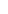 упаковка11Область назначения: Набор предназначен для извлечения дезоксирибонуклеиновой кислоты из цельной крови на основе технологии разделения магнитных частиц.Требования к функциональности:
Набор предназначен для выделения дезоксирибонуклеиновой кислоты 
на автоматической станции BEXS 12, в 12-ти луночной планшете. Объем используемой цельной крови для выделения 250 мкл. Время экстракции 12 образцов – 40 минут.Требования к техническим характеристикам:MAG суспензия – вязкая жидкость черного цвета. Лизирующий буфер, связывающий буфер отмывочный буфер, элюирующий буфер - реагенты жидкие, бесцветные, прозрачные.Набор – на 180 выделений.
Область применения: HLA-типирование.
Требования к комплектации:
1. MAG суспензия – 1шт.
2. Набор буферов для BEX 12 со штрих-кодом – 7шт. 
3. Пробирки для элюирования – 384 шт.
4. Одноразовые стрипы-наконечники – 192шт. 
5. Планшеты глубоколуночные – 15шт.6. Инструкция к применению на русском и казахском языках - 1шт.Требования к условиям хранения:Комнатная температура.Требования к качеству: Набор должен успешно пройти входной контроль качества согласно ГОСТ 24297-87 «Входной контроль продукции. Основные положения».2Фермент Taq ДНК полимераза с активностью 5 U в 1 мкл, в одном флаконе 50 мкл с 250 U, в 1 упаковке 20фл по 50мклупаковка4Область назначения: ДНК полимераза iTaq DNA Polymerase необходима для получения многократных копий дезоксирибонуклеиновой кислоты 
 при проведении ПЦР реакции.
Требования к функциональности:
Активируется после 3 минут денатурации при 95°С. ДНК-полимераза предназначена для проведения классической и реал-тайм ПЦР в амплификаторах с горячим стартом. Активируется после 3 минут денатурации при 95С. Высокоспецифичный, чувствительный фермент, активность 1 мкл полимеразы равен на 5 единиц U.
Требования к техническим характеристикам: 
iTaq DNA полимераза – hot - start полимераза инактивированная антителами.
Область применения: HLA-типирование.
Требования к комплектации:
Набор состоит из 20 микропробирок содержащий 50 мкл полимеразы с инструкцией к применению.
Требования к эксплуатационным характеристикам:
Хранится и транспортируется при температуре минус 20°С.Требования к качеству: Набор должен успешно пройти входной контроль качества согласно ГОСТ 24297-87 «Входной контроль продукции. Основные положения».3Набор с полимером 7 для проведения  секвенирования в 24-х капиллярном генетическом анализаторе 3500, упаковка на 40 инъекцииупаковка22Область назначения: Набор предназначен для проведения секвенирования методом капиллярного электрофореза.
Требования к функциональности:
Упаковка рассчитана на 24 сиквенсовых реакции, на 40 прогонов/инъекции электрофореза на 24-ти капиллярном генетическом анализаторе 3500 xl с радиометкой для отслеживания расхода реактива. 
Требования к техническим характеристикам: Флакон, содержащий прозрачную жидкость на 40 инъекции. Наличие RFID метки.
Область применения: HLA-типирование, молекулярная генетика.
Требования к комплектации:
Упаковка состоит из 1 флакона на 40 инъекции/960 образцов POP-7 TM полимера. Инструкция по применению на русском и казахском языках
Требования к эксплуатационным характеристикам:
Температура хранения и транспортировки  плюс 4°С-8°С.Требования к качеству:  Набор должен успешно пройти входной контроль качества согласно ГОСТ 24297-87 «Входной контроль продукции. Основные положения».4Набор реагентов для определения HLA-антител класса I и II  методом ИФА, в упаковке 40 тестов  упаковка3Область назначения: Предназначен для определения специфических HLA-антител в сыворотке крови пациентов до и после трансплантации органов.
Требования к функциональности: Анализ с помощью наборов LAT™ превосходно соотносится с лимфоцитотоксическим методом на наборах LCT для определения антител к HLA класса I и II. Набор на 40 исследовании.
Требования к техническим характеристикам: 
Набор состоит из 20 микропланшет с антигенами HLA, и наборами реагентов необходимых для постановки ИФА анализа, набор рассчитан на 40 определении.
Область применения: Определение HLA-антител.
Требования к комплектации:
1. Планшеты - 20 планшет в упаковке по 2 теста в планшете
2. Контрольная сыворотка, лиофилизированная аллоантисыворотка к HLA (используется в лунках для положительного и отрицательного контроля) 10х 0.2 мл (восстановленный объем)
3. Стерильная деионизированная вода (используется для восстановления контрольной сыворотки) 1 мл
4. Щелочная фосфатаза (AP) конъюгированная с IgG человека 100X 0,3мл
5. Разбавитель для антител 1х 50мл
6. Промывочный буфер 10х 125мл
7. Субстрат для колориметрического определения фермента: BCIP, компоненты A и B 1х каждый флакон 15мл. Стоп-реагент 1х 25мл8. Инстркуция по применению на русском и казахском языках.
Требования к эксплуатационным характеристикам:
Хранить и транспортировать все реагенты при температуре + 2-+5оСТребования к качеству:  Набор должен успешно пройти входной контроль качества согласно ГОСТ 24297-87 «Входной контроль продукции. Основные положения».5Набор для качественного выявления IgG- панель реактивных антител к HLA класса  I на основе технологии мультиплексного анализа на анализаторе Luminex, набор на 24 тестовнабор37Область назначения: набор для качественного определения антител к HLA I и определения коэффициента серопозитивности сыворотки крови.Функциональность: Набор для определения процента сенсибилизации HLAантителами на основе микросфер, используемый для обнаружения антител IgG к HLA класса I  на основе технологии мультиплексного анализа на анализаторе Luminex.Позволяет проводить анализ от одного до 24 образцов на проточном флуориметре для мультиплексного анализа Luminex.. Количество определений – 24.Техническая характеристика: Совместимость набора с мультиплексным анализатором Luminex и программой для   интерпретации результатов MATCH IT. Набор  состоит из пяти (5) компонентов в количествах, достаточных для проведения 24 тестов.Область применения: качественное выявления панельных реактивных антител IgG HLA (PRA). Определение HLA-антител для трансплантации органов.Комплектация: Бусины HLA 120 мкл.Конъюгат концентрата 170 мкл.Промывочный буфер 30 мл.Положительная контрольная сыворотка 80 мкл.Сыворотка отрицательного контроля 80 мкл. Условия хранения: Хранить при температуре от 2 до 8°C.Требования к качеству: Набор должен успешно пройти входной контроль качества согласно ГОСТ 24297-87 «Входной контроль продукции. Основные положения».6Набор для качественного выявления IgG- панель реактивных антител к HLA класса II на основе технологии мультиплексного анализа на анализаторе Luminex, набор на 24 тестовнабор20Область назначения: набор для качественного определения антител к HLA II и определения коэффициента серопозитивности сыворотки крови.Функциональность: Набор для определения процента сенсибилизации HLAантителами на основе микросфер, используемый для обнаружения антител IgG к HLA класса II  на основе технологии мультиплексного анализа на анализаторе Luminex.Позволяет проводить анализ от одного до 24 образцов на проточном флуориметре для мультиплексного анализа Luminex.. Количество определений – 24.Техническая характеристика: Совместимость набора с мультиплексным анализатором LUMINEX и программой для   интерпретации результатов MATCH IT. Набор состоит из пяти (5) компонентов в количествах, достаточных для проведения 24 тестов.Область применения: качественное выявления панельных реактивных антител IgG HLA (PRA). Определение HLA-антител для трансплантации органов.Комплектация: 1.   Бусины HLA 120 мкл.2.   Конъюгат концентрата 170 мкл.3.   Промывочный буфер 30 мл.4.   Положительная контрольная сыворотка 80 мкл.5.   Сыворотка отрицательного контроля 80 мкл. Условия хранения: Хранить при температуре от 2 до 8°C.Требования к качеству: Набор должен успешно пройти входной контроль качества согласно ГОСТ 24297-87 «Входной контроль продукции. Основные положения».